Propozycje zabaw i zajęć  dla dzieci 6 - letnich ,,0” w dniach 01.06.20r -05.06.20rWitam  serdecznie wszystkie Kochane Sówki.Poniedziałek 01.06.2020r. ,, Dzień Dziecka”Kochane Sówki! Z okazji Dnia Dzieckażyczę Wam zdrowia, radości, uśmiechui spełnienia najskrytszych marzeń.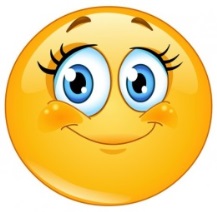 W tym wyjątkowym dla Was dniu,  nie proponuję zajęć i ćwiczeń. Zapraszam do wysłuchania piosenki i radosnego świętowania z rodziną.Piosenka: ,,Zaczarowany świat dziecięcych lat”https://www.youtube.com/watch?v=WZHMiS5649wTemat:,, Mieszkańcy mórz i oceanów”Wtorek: 02.06.2020r ,,Podwodny świat”1. W tym tygodniu wyruszysz w podwodny świat, poznasz co kryją morskie głębiny. Na początek zapraszam  do obejrzenia filmu edukacyjnego:,,Podwodny świat zwierząt”  https://www.youtube.com/watch?v=PiayEX0bqjo2. Po obejrzeniu filmu o morskich stworzeniach, wykonaj pracę plastyczną dowolną techniką: możesz namalować, narysować, wykleić ,,Podwodny świat” Możesz skorzystać z podpowiedzi, które są umieszczone w załączniku nr 1. Środa 03.06.2020r – ,,Muzyka z głębi oceanu”1.Posłuchaj uważnie piosenki pt: ,,Morskie plotki”. Czy potrafisz, po wysłuchaniu piosenki   nazwać  stworzenia, które występują w piosence? Jakie plotki pojawiły się w piosence?https://www.youtube.com/watch?v=sYsxXkiKYRUPo wysłuchaniu piosenki  zapraszam do tańca. Zatańcz wspólnie z dziećmi:https://www.youtube.com/watch?v=SOBEPiqlz48  ,,Zumba Kids”2.Posłuchaj i spróbuj zapamiętać  wiersz pt:  ,,Dni tygodnia” E.M. Skorek.Jakie nazwy dni tygodnia znamy?Czy wszystkie nazwy dni pamiętamy?Jeśli ktoś lubi takie zdanie,niech się zabiera za wyliczanie.Powietrza dużo buzia nabierai na wydechu niech dni wymienia:- poniedziałek, wtorek, środa czwartek, piątek, sobota, niedziela.Jeśli za trudne  było zadanie, ćwicz dalej z nami to wyliczanie-- poniedziałek, wtorek, środa czwartek, piątek, sobota, niedziela.Dla chętnych proponuję ćwiczenia grafomotoryczne. Narysuj szlaczki po śladzie oraz rybkę, którą możesz pokolorować - (załącznik nr 2 ).  Czwartek: 04.05.2020r ,,Morskie przygody”1.Mówiąc o  morzu,  morskich głębinach wspomnimy również  piratów. Zapraszam do obejrzenia ilustracji ,,Wyspa skarbów” - (załącznik nr 3). Opowiedz poszczególne obrazki,  tworząc opowiadanie o wyspie skarbów i przygodzie piratów. Jeżeli masz taką możliwość, wykonaj ćwiczenie w karcie pracy - ,,Pomóż piratowi dojść do skarbu” - (załącznik nr 4).Przypomnij sobie, jak śpiewaliśmy wspólnie z całą grupą ,,Sówek”   piosenkę ,,Płyną statki z bananami”. Spróbuj zaśpiewać wykonując przy tym gesty obrazujące treść. https://www.youtube.com/watch?v=FXpG1HWsD-0  ,,Płyną statki z bananami”Dodatkowo:Jeżeli ktoś ma ochotę na zabawę z piratami,  proponuję karty pracy - (załącznik nr 5)2.Wykonujesz wiele ciekawych prac plastycznych, mam nadzieję, że spodoba Ci się propozycja wykonania pirata lub czegoś, co jest z nim związane np; statek, czapka pirata, skrzynia skarbów,  a może przygotujesz mapę skarbów i zaprosisz do wspólnej zabawy rodziców lub rodzeństwo (oczywiście na świeżym powietrzu, jeżeli tylko pogoda na to pozwoli).Przedstawiam propozycje prac plastycznych związanych z piratami, ale zapewne pomysłów będzie wiele  i jeszcze fajniejszych. Możesz skorzystać z propozycji (załącznik nr 6).Piątek: 05.05.2020r. ,, Co wiesz o morzu? ”1. Rozwiąż zagadki słowne, które związane są z morzem (załącznik nr 7) , następnie spróbuj przeczytać z pomocą rodziców tekst ,,Koniki morskie” (tekst-załącznik nr 8, obrazek- załącznik nr 9)2. Poznałeś(łaś) wiele morskich stworzeń, zapraszam Cię do wykonania dowolnego stworzenia żyjącego w morskich głębinach.  Możesz wykorzystać   plastelinę lub masę solną(1 szklanka mąki;1 szklanka soli; ok. 0,5 szklanki woda, należy dokładnie wyrobić i można lepić stworzenia. Wykonane prace muszą wyschnąć i można je pomalować farbami)Możesz obejrzeć zdjęcia morskich stworzeń, przypomnisz sobie jak wyglądają -- (załącznik nr 10).Życzę wesołej zabawy!